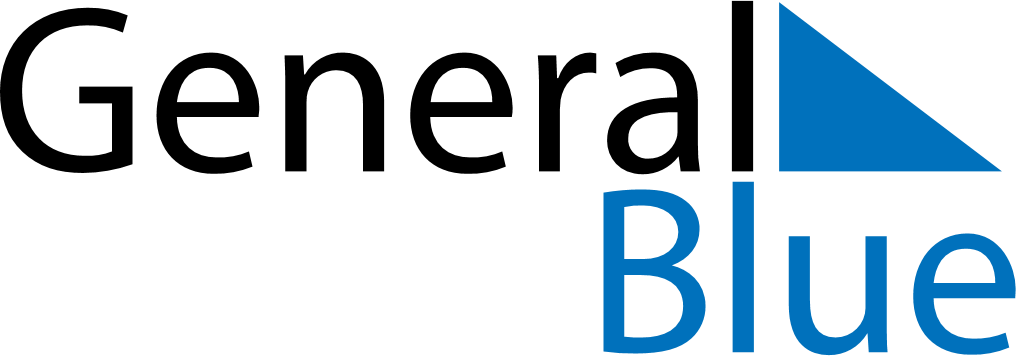 August 2026August 2026August 2026August 2026EcuadorEcuadorEcuadorMondayTuesdayWednesdayThursdayFridaySaturdaySaturdaySunday112345678891011121314151516Declaration of Independence of Quito1718192021222223242526272829293031